                                                                “2018 - AÑO DEL CENTENARIO DE LA REFORMA UNIVERSITARIA”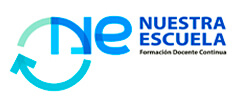 PROGRAMA NACIONAL “NUESTRA ESCUELA”Cohorte 3 (2016-2018)  –  Cohorte 4 (2017-2019)  –  Cohorte 5 (2018-2020)  - Escuela FaroRECOMENDACIONES PARA LOS EQUIPOS DIRECTIVOSDE NIVEL INICIAL, PRIMARIO, SECUNDARIO Y/O MODALIDADES para preparar la 4° JORNADA INSTITUCIONAL  AÑO 2018El presente material contiene orientaciones generales para que cada Equipo Directivo, junto a su Tutor y Supervisor, planifique el desarrollo y evaluación de la Jornada Institucional 4 prevista por el Programa para el mes de julio de 2018. Se trata de orientaciones que deberán ser adecuadas a las particularidades institucionales, manteniendo la coherencia con el sentido y contenido previamente establecido para estas instancias de formación situada. Es importante, entonces, que la escuela –a partir de la problemática que selecciona para abordar– planifique, desarrolle y evalúe acciones y metas concretas. RECOMENDACIONESPARA PREPARAR LA AGENDA DE LA 4°JORNADA INSTITUCIONALDESTINATARIOS: Cohorte 3 (2016-2018) – Cohorte 4 (2017-2019) – Cohorte 5 (2018-2020)                                 INCLUYE ESCUELAS FAROPARTICIPANTES: Equipo Directivo y docentes en sus respectivas instituciones.Se aclara que si, por cualquier circunstancia, quedaron temáticas correspondientes a las Jornadas 1, 2 y 3 sin abordar y/o profundizar, cada institución educativa dispone de autonomía en el uso del tiempo para incluirlas en el desarrollo de esta Jornada.En esta Jornada, los Equipos Directivos seguirán trabajando la Segunda dimensión: La enseñanza y su régimen académico, centrando la reflexión en el sentido pedagógico y didáctico otorgado a la tecnología educativa, en el marco de la Autoevaluación Institucional.El punto de partida lo constituye la revisión de lo que entendemos por TIC. Será importante retomar el concepto trabajado en la Jornada anterior, discutir y acordar institucionalmente el marco que fundamenta nuestras prácticas áulicas.Para orientar la tarea:¿Qué tecnologías de la información y de la comunicación se utilizan en la escuela?¿Cuáles son las que no integramos y que podríamos integrar?; ¿por qué no lo hacemos?, ¿para qué lo haríamos?, ¿cómo lo haríamos?Recuperen una secuencia didáctica desarrollada en la escuela, identifiquen si integra TIC y cómo lo hace; de no ser así, analicen y acuerden cómo integrarlas.Reflexionen sobre el sentido pedagógico y didáctico que le otorgan a las TIC en la escuela.…Para su abordaje, se ofrece el siguiente material:A partir de lo trabajado:tendrán que seguir profundizando –en todas las áreas de conocimiento- el trabajo en torno al desarrollo de las capacidades fundamentales, poniendo énfasis en el abordaje y resolución de situaciones problemáticas desde los diferentes campos de conocimiento/espacios curriculares. No olvidar trabajar la capacidad oralidad, lectura y escritura con foco en alfabetización inicial/comprensión lectora.darán continuidad al seguimiento y ajuste de los avances relacionados con los Acuerdos Didácticos Institucionales (¿qué hicimos?, ¿cómo?, ¿qué falta?), considerando en estos ajustes –si aún no lo realizaron– la incorporación de las TIC. las Escuelas FARO, además, monitorean el Proyecto Escolar de Aprendizajes Prioritarios.Instrumentos para retomar:Acuerdos Didácticos - Instrumento para el seguimiento y monitoreo             Se accede a través del siguiente link: http://bit.ly/2FxYG0J Acuerdos Didácticos - Rúbrica como instrumento de seguimiento y monitoreo            Se accede a través del siguiente link: http://bit.ly/2p6O95USe deberá continuar trabajando con el recorrido de lectura que cada institución educativa ha definido con base en las Orientaciones para la apropiación curricular, en virtud de su realidad institucional (Se accede a través de http://bit.ly/2IfOtry según Nivel y/o Modalidad correspondiente). Este recorrido podrá realizarse con anterioridad, durante y posteriormente a la Jornada Institucional. Revisen los avances para realizar los ajustes necesarios.Recordamos también la relevancia de enriquecer los Portafolios Institucionales a partir de las reflexiones y proyecciones que se realicen en esta Jornada Institucional, teniendo en cuenta que tendrán que entregarse digitalizados en la Jornada Final Integradora. No dejar esta actividad para fin de año; su objetivo es recuperar esas reflexiones, análisis y proyecciones en cada Jornada, y enriquecerlo. Las instituciones educativas de Cohorte 4 tienen, además, que incluir las Secuencias didácticas individuales seleccionadas por el Equipo Directivo junto al Equipo Docente (una por campo de conocimiento/formación o espacio curricular).Además, continuarán con el abordaje de las modalidades de la evaluación anual institucional, según corresponda a cada Cohorte:Lo que nos organizaFechas* Inicial        * Primaria *Secundaria Común, Modalidad Rural y Técnico ProfesionalMartes 31/07/2018* Escuelas con Albergue * Modalidad Jóvenes y Adultos * Modalidad EspecialLunes 30/07/2018Lo que nos organizaDuración6 HORAS RELOJ 6 HORAS RELOJ Lo que nos organizaHorarioDe 8:30 hs. a 15:30 hs. (está previsto un espacio intermedio para refrigerio). La Modalidad de Jóvenes y Adultos en  horario vespertino (17:30 hs. a 23:30 hs.).De 8:30 hs. a 15:30 hs. (está previsto un espacio intermedio para refrigerio). La Modalidad de Jóvenes y Adultos en  horario vespertino (17:30 hs. a 23:30 hs.).Lo que nos organizaLectura previa JUNIO 2018Cada Equipo Directivo definirá la lectura previa que deberán realizar los docentes en el marco del Recorrido de Lectura que tiene organizado; no obstante, se sugiere: Tecnología educativa con sentido didáctico (Lectura Previa -individual o colectiva- de todos los docentes) – Maggio, M. (2016). Enseñanza poderosa. En Enriquecer la Enseñanza (pp. 65-89). Buenos Aires: Paidós. Cada Equipo Directivo definirá la lectura previa que deberán realizar los docentes en el marco del Recorrido de Lectura que tiene organizado; no obstante, se sugiere: Tecnología educativa con sentido didáctico (Lectura Previa -individual o colectiva- de todos los docentes) – Maggio, M. (2016). Enseñanza poderosa. En Enriquecer la Enseñanza (pp. 65-89). Buenos Aires: Paidós. Lo que nos organizaCírculo de DirectoresEl Círculo Correspondiente a esta jornada se desarrollará desde el 11-06-18 al 15-06-18 – definen el Tutor con el Supervisor-, y la fecha será comunicada a los Equipos Directivos con 10 días de anticipación, como mínimo.El Círculo Correspondiente a esta jornada se desarrollará desde el 11-06-18 al 15-06-18 – definen el Tutor con el Supervisor-, y la fecha será comunicada a los Equipos Directivos con 10 días de anticipación, como mínimo.Lo que nos organizaCírculo de DirectoresA esta reunión concurrirá un (1) miembro del Equipo Directivo, quien llevará la Agenda de la Jornada Institucional en borrador.A esta reunión concurrirá un (1) miembro del Equipo Directivo, quien llevará la Agenda de la Jornada Institucional en borrador.Lo que nos organizaCírculo de DirectoresLos Tutores planificarán la Agenda del Círculo de Directores teniendo en cuenta  las Recomendaciones.Los Tutores planificarán la Agenda del Círculo de Directores teniendo en cuenta  las Recomendaciones.Lo que nos organizaLos Directores presentarán la Agenda al Tutor correspondienteHasta el 2 de julio, a los fines de preparar la Jornada Institucional con suficiente antelación y hacer posible la devolución del Tutor en tiempo y forma. El Tutor realizará la devolución de las Agendas con observaciones y/o sugerencias antes del receso de julio.Hasta el 2 de julio, a los fines de preparar la Jornada Institucional con suficiente antelación y hacer posible la devolución del Tutor en tiempo y forma. El Tutor realizará la devolución de las Agendas con observaciones y/o sugerencias antes del receso de julio.Lo que nos organizaAspectos materiales a tener en cuentaEspacio físico.Recursos materiales y tecnológicos.Espacio físico.Recursos materiales y tecnológicos.En lo que nos debemos centrarConsiderar principalmente los aspectos pedagógicos  y didácticos en las reflexiones sobre las prácticas de enseñanza.Considerar a todos los actores institucionales incluidos en el concepto de heterogeneidad construido en la escuela.Compromiso individual de cada docente en su formación y actualización profesional.El enriquecimiento del recorrido de lecturas realizado por cada docente.Considerar principalmente los aspectos pedagógicos  y didácticos en las reflexiones sobre las prácticas de enseñanza.Considerar a todos los actores institucionales incluidos en el concepto de heterogeneidad construido en la escuela.Compromiso individual de cada docente en su formación y actualización profesional.El enriquecimiento del recorrido de lecturas realizado por cada docente.Considerar principalmente los aspectos pedagógicos  y didácticos en las reflexiones sobre las prácticas de enseñanza.Considerar a todos los actores institucionales incluidos en el concepto de heterogeneidad construido en la escuela.Compromiso individual de cada docente en su formación y actualización profesional.El enriquecimiento del recorrido de lecturas realizado por cada docente.Fechas según Cronograma   30-31/07/2018Eje: LA AUTOEVALUACIÓN INSTITUCIONAL: Las prácticas de enseñanza recreadas en los escenarios con disposición tecnológica.RECORDAMOS:Las Tecnologías de la Información y la Comunicación pueden ser concebidas en relación tanto con las tecnologías tradicionales como con los nuevos dispositivos, software, redes o plataformas. La convergencia de esas tecnologías tradicionales y nuevas, predominantemente en torno a la digitalización, es la característica que permite representarnos a las TIC, denominación en la que podemos incluir una diversidad de tecnologías basadas en el hardware y el software: telefonía convencional, móvil o smartphone, computadoras, tablet, televisión digital/analógica, medios gráficos (libros, diarios o revistas impresos o digitales), cine/proyectores/video/DVD, redes sociales, plataformas web, herramientas colaborativas online, chat, mensajería, radiofonía, reproductores de sonido (equipo de audio, parlantes), robots, drones, gafas de realidad virtual, consolas de videojuegos, gps, cámaras fotográficas/de video, grabadores de audio digital, laboratorios digitales, simuladores, pizarras digitales, aulas virtuales, programas informáticos específicos, app, entre otros. Tecnologías de la Información y la Comunicación en la escuela. En la provincia de Córdoba. (Gobierno de Córdoba, Ministerio de Educación. Secretaría de Educación. Subsecretaría de Promoción de Igualdad y Calidad Educativa, 2018, p.1). RECORDAMOS:Las Tecnologías de la Información y la Comunicación pueden ser concebidas en relación tanto con las tecnologías tradicionales como con los nuevos dispositivos, software, redes o plataformas. La convergencia de esas tecnologías tradicionales y nuevas, predominantemente en torno a la digitalización, es la característica que permite representarnos a las TIC, denominación en la que podemos incluir una diversidad de tecnologías basadas en el hardware y el software: telefonía convencional, móvil o smartphone, computadoras, tablet, televisión digital/analógica, medios gráficos (libros, diarios o revistas impresos o digitales), cine/proyectores/video/DVD, redes sociales, plataformas web, herramientas colaborativas online, chat, mensajería, radiofonía, reproductores de sonido (equipo de audio, parlantes), robots, drones, gafas de realidad virtual, consolas de videojuegos, gps, cámaras fotográficas/de video, grabadores de audio digital, laboratorios digitales, simuladores, pizarras digitales, aulas virtuales, programas informáticos específicos, app, entre otros. Tecnologías de la Información y la Comunicación en la escuela. En la provincia de Córdoba. (Gobierno de Córdoba, Ministerio de Educación. Secretaría de Educación. Subsecretaría de Promoción de Igualdad y Calidad Educativa, 2018, p.1). SugeridosComplementarios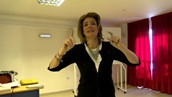 Enriquecer la enseñanza - Parte 3: “Escenarios con dotación tecnológica.” Se accede a través del siguiente link: https://bit.ly/2HbA6nu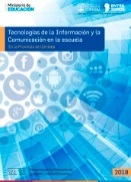 Gobierno de Córdoba, Ministerio de Educación. Secretaría de Educación. Subsecretaría de Promoción de Igualdad y Calidad Educativa (2018). Tecnologías de la Información y la Comunicación en la escuela. En la Provincia de Córdoba. Se accede a través del siguiente link:  https://bit.ly/2Hf7NVh “¿Cómo será la clase dentro de 5 años?” Mariana Maggio. Se accede a través del siguiente link: https://bit.ly/2JXVP3X                                                                     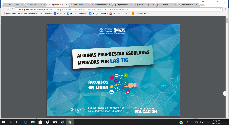 Gobierno de Córdoba, Ministerio de Educación. Secretaría de Educación. Subsecretaría de Promoción de Igualdad y Calidad Educativa (2018). Algunas propuestas escolares mediadas por las TIC. Se accede a través del siguiente link: https://bit.ly/2EZNB7U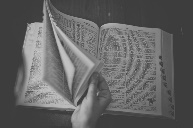 “Glosario de Innovación Educativa.” Se accede a través del siguiente link: http://bit.ly/2HZGpL0 Recuerden:Los Acuerdos Didácticos Institucionales deben incluir la capacidad oralidad, lectura y escritura con foco en alfabetización/comprensión lectora y la capacidad abordaje y resolución de situaciones problemáticas, como mínimo.Cohorte 3 (2016-2018)Cohorte 4 (2017-2019)Cohorte 5 (2018-2020)Escuelas FAROProyecto institucional integrado de alfabetización/comprensión lectora y abordaje y resolución de situaciones problemáticas.                                           Se accede  a través del siguiente link: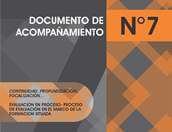  http://bit.ly/2lhBScQ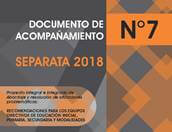 Se accede:http://bit.ly/2Hh16Sp  Secuencias didácticas individuales.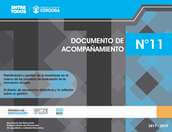 Se accede  a través del siguiente link: http://bit.ly/2HieHsk En la Jornada Final Integradora, compartirán una (1) de las secuencias didácticas individuales,  incluidas en el Portafolio Institucional.  Secuencias didácticas colaborativas.Se accede  a través del siguiente link:http://bit.ly/2HieHskEn la Jornada Final Integradora, compartirán la secuencia didáctica colaborativa seleccionada.Proyecto Escolar de Aprendizajes Prioritarios con énfasis en Matemática y Lengua.Se accede  a través del siguiente link: http://bit.ly/2HvawOB Se aclara que los demás espacios curriculares seguirán trabajando con secuencias didácticas colaborativas e individuales, según corresponda.